ГОРОДСКОЙ СОВЕТ ДЕПУТАТОВ  МУНИЦИПАЛЬНОГО ОБРАЗОВАНИЯ «ГОРОД НАЗРАНЬ»РЕШЕНИЕ  № 37/153-3                                                                                от 27 декабря 2018 г.Об утверждении  бюджета муниципального образования «Городской округ г.Назрань» на 2019 год и на плановый период 2020 и 2021 годов»Рассмотрев бюджета  муниципального образования «Городской округ город Назрань» на 2019 год и на плановый период 2020 и 2021 годов, представленный Главой г.Назрань от 19.11.2018г. № 1953-об, в соответствии с Бюджетным Кодексом Российской Федерации, Городской совет муниципального образования «Городской округ город Назрань» решил:1. Утвердить основные характеристики бюджета города Назрань на 2019 год:1) прогнозируемый общий объем доходов бюджета города Назрань в сумме 453529700 рублей;2) общий объем расходов бюджета города Назрань в сумме 453529700 рублей;2. Утвердить основные характеристики бюджета города Назрань на 2020 год:1) прогнозируемый общий объем доходов бюджета города Назрань в сумме 441461400 рублей;2) общий объем расходов бюджета города Назрань в сумме 441461400 рублей.3. Утвердить основные характеристики бюджета города Назрань на 2021 год:1) прогнозируемый общий объем доходов бюджета города Назрань в сумме 451680400 рублей;2) общий объем расходов бюджета города Назрань в сумме  451680400 рублей .СТАТЬЯ 2. Нормативы распределения доходов на 2019 год и плановый период 2020-2021гг. Установить, что доходы городского бюджета, поступающие в 2019 году, формируются за счет федеральных, региональных, местных налогов, сборов и неналоговых доходов в соответствии с нормативами, установленными Бюджетным кодексом Российской Федерации, законодательными актами Российской Федерации, Республики Ингушетия и настоящим Решением.СТАТЬЯ 3. Главные администраторы доходов городского бюджета1. Утвердить перечень главных администраторов доходов городского бюджета на 2019 год , согласно приложению 1 к настоящему Решению.2. Закрепить за главными распорядителями и получателями средств городского бюджета администрирование доходов в городской бюджет согласно приложению 1 к настоящему Решению.3. В случае изменения состава и (или) функций главных администраторов доходов городского бюджета, Администрация г. Назрань вправе вносить изменения в состав закрепленных за ними кодов классификации доходов бюджетов Российской Федерации.СТАТЬЯ 4. Доходы городского бюджета на 2019 годУтвердить доходы бюджета г. Назрань на 2019 год согласно приложению 2 к настоящему Решению. СТАТЬЯ 5 Утвердить: 5.1. Ведомственную структуру расходов  бюджета г. Назрань на 2019 год согласно приложению № 3 .5.2.  Распределение расходов из бюджета г. Назрань  на 2019 год по разделам и подразделам функциональной классификации расходов бюджета г. Назрань согласно приложению № 4.5.3.  список объектов муниципального  заказа  бюджета г.Назрань на 2019 год согласно  приложению №5 .СТАТЬЯ 6. Особенности зачисления налогов и сборов, поступающих в городской бюджет в 2019 году Установить, что налоги и сборы, поступающие в городской бюджет, зачисляются на счета Управления Федерального казначейства по Республике Ингушетия с последующим перечислением их на счета по учету доходов городского бюджета в соответствии с положениями бюджетного и налогового законодательства.СТАТЬЯ 7. Контроль и ответственность за соблюдение нормативов распределения налоговУстановить, что контроль и ответственность за соблюдением нормативов распределения налогов между бюджетами всех уровней возлагаются на Управление Федерального казначейства по Республике Ингушетия в соответствии с Соглашением, заключенным между Администрацией г. Назрань и Управлением Федерального казначейства по Республике Ингушетия.СТАТЬЯ 8. Приоритетные статьи расходов городского бюджета в 2019году Установить, что приоритетными статьями расходами городского бюджета, подлежащими финансированию в полном объеме, являются:1)​ оплата труда;2)​ начисление на фонд оплаты труда;3)​ приобретение медикаментов;4)​ приобретение продуктов питания;5)​ выплата пособия семьям опекунов;6)​ оплата коммунальных услуг.СТАТЬЯ 9. Бюджетные ассигнования городского бюджета на 2019 годУтвердить:1)​ распределение бюджетных ассигнований городского бюджета на 2019 год по разделам и подразделам Бюджетной классификации Российской Федерации согласно приложению 4 к настоящему Решению.2)​ ведомственную структуру расходов городского бюджета на 2019 год согласно приложению 3 к настоящему Решению.СТАТЬЯ 10. Расходы на исполнение публичных нормативных обязательств в 2019 годуУтвердить в составе расходов городского бюджета на 2019 год расходы на исполнение публичных нормативных обязательств согласно приложению 4 к настоящему Решению.СТАТЬЯ 11. Особенности заключения договоров, муниципальных контрактов на выполнение работ, оказание услуг в 2019 году 11.1. Установить, что главный распорядитель, распорядитель, получатель средств городского бюджета при заключении соглашений, договоров, государственных контрактов на поставку товаров, выполнение работ, оказание услуг вправе предусматривать авансовые платежи:11.2 в размере 100 процентов суммы договора (контракта) – по договорам (контрактам) на оказание услуг связи, на подписку печатных изданий, за обучение на курсах повышения квалификации, на приобретение авиа и железнодорожных билетов, по договорам обязательного медицинского страхования гражданской ответственности владельцев транспортных средств;11.3 по остальным договорам (контрактам) авансовые платежи определяются расчетным путем, но не более 30 процентов суммы договора, контракта, соглашения, если иное не предусмотрено законодательством Российской Федерации, законодательством Республики Ингушетия.11.4. Установить, что заключение договоров главными распорядителями, распорядителями и получателями средств городского бюджета и их оплата осуществляется в пределах доведенных лимитов бюджетных обязательств в соответствии с ведомственной классификацией расходов, и классификацией операций сектора государственного управления (КОСГУ) классификации расходов бюджетов Российской Федерации.11.5. Установить, что не подлежат оплате за счет средств городского бюджета договорные обязательства, принятые главными распорядителями, распорядителями и получателями средств городского бюджета, сверх утвержденных на 2019 год лимитов бюджетных обязательств.СТАТЬЯ 12. Сводная бюджетная росписьФинансовому управлению города Назрань не позднее 15 дней после утверждения городского бюджета в соответствии со статьей 9 настоящего Решения утвердить сводную бюджетную роспись доходов и расходов городского бюджета.СТАТЬЯ 13. О запрещении увеличения численности муниципальных служащих, а также работников казенных и бюджетных учрежденийГородской Совет муниципального образования «Городской округ город Назрань» и Администрация муниципального образования «Городской округ город Назрань» не вправе принимать решения, приводящие к увеличению в 2019 году численности работников муниципальных служащих, а также работников казенных и бюджетных учреждений, за исключением работников, на вновь вводимые в эксплуатацию объекты здравоохранения, образования, культуры, физкультуры и спорта, социальной защиты.СТАТЬЯ 14. Особенности исполнения городского бюджета в 2019 годуУстановить, что:1) остатки целевых средств, неиспользованные в 2018 году, переданные из республиканского бюджета в бюджет г. Назрань  подлежат использованию в 2019 году на те же цели. Не использованные целевые средства, потребность в которых в 2019 году отсутствует, подлежат возврату в доход республиканского бюджета;2) остатки средств городского бюджета на начало текущего финансового года, за исключением остатков неиспользованных межбюджетных трансфертов, полученных бюджетом города, в форме субсидий, субвенций и иных межбюджетных трансфертов, имеющих целевое назначение, в объеме до 100 процентов могут направляться на покрытие временных кассовых разрывов, возникающих при исполнении городского бюджета.СТАТЬЯ 15. О запрещении принятии решений по увеличению расходов городского бюджетаАдминистрация муниципального образования «Городской округ город Назрань» не вправе принимать решения, приводящие к увеличению расходов городского бюджета, либо снижению его доходов без внесения соответствующих изменений и дополнений в Решение Городского совета муниципального образования «Городской округ город Назрань» «О бюджете городского округа города Назрань на 2019 год и плановый период 2020-2021г», определяющих источник финансирования дополнительных расходов из городского бюджета или снижение доходов.СТАТЬЯ 16. Открытие счетовУстановить, что счета казенных и бюджетных учреждений открываются только в органах Управления Федерального казначейства Российской Федерации по Республике Ингушетия. СТАТЬЯ 17. Об ответственности за ненадлежащее исполнение настоящего РешенияДолжностные лица органов местного самоуправления за неисполнение либо за ненадлежащее исполнение настоящего Решения несут ответственность в соответствии с действующим законодательством Российской Федерации.СТАТЬЯ 18. Вступление в силу настоящего РешенияНастоящее Решение вступает в силу со дня его официального опубликования.2. Настоящее Решение вступает в силу со дня его официального опубликования.Глава г.Назрань                                                                            А.М.ТумгоевПредседатель Городского совета                                               М.С. ПарчиевПриложение №1к Решению «О бюджете муниципальногообразования «Городской округ г.Назрань на 2019 год и на плановый период 2020 и 2021 годов»Администраторы доходов бюджета г.Назрань на 2019 год и плановый период 2020-2021 гг.Приложение №2к проекту  решения «О бюджете муниципальногообразования «Городской округ г.Назрань на 2019 год и на плановый период 2020 и 2021 годов»Доходы бюджета муниципального образования «Городской округ г.Назрань» на 2019 год и на плановый период 2020 и 2021 годовПриложение №3к Решению «О бюджете муниципальногообразования «Городской округ г.Назрань на 2019 год и на плановый период 2020 и 2021 годов»РАСПРЕДЕЛЕНИЕ РАСХОДОВ ИЗ БЮДЖЕТА Г.НАЗРАНЬ НА 2019г И НА ПЛАНОВЫЙ ПЕРИОД 2020-2021 г.  ПО РАЗДЕЛАМ И ПОДРАЗДЕЛАМ ФУНКЦИОНАЛЬНОЙ КЛАССИФИКАЦИИ РОССИЙСКОЙ ФЕДЕРАЦИИПриложение № 5к  проекту решения « О бюджете г.Назрань на 2019 год и на плановыйпериод 2020 и 2021 годов» Титульный список объектов муниципального заказа на 2019 годРЕСПУБЛИКА     ИНГУШЕТИЯ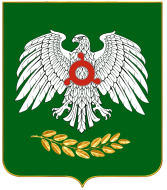     ГIАЛГIАЙ    РЕСПУБЛИКАКод главы                  КБКНаименование министерств, ведомств801Местная Администрация г. Назрань8011 06 08020 04 0000 110Налог на недвижимое имущество, взимаемый по ставкам, определенным представительными органами городских округов8011 08 04020 01 0000 110Государственная пошлина за совершение нотариальных действий должностными лицами органов местного  самоуправления, уполномоченными в соответствии с законодательными актами Российской Федерации на совершение нотариальных действий8011 08 07150 01 1000 110Государственная пошлина за выдачу разрешения на установку рекламной конструкции8011 08 07083 01 0000 110Государственная пошлина за совершение действий, связанных с лицензированием, с проведением аттестации в случаях, если такая аттестация предусмотрена законодательством РФ, зачисляемая в бюджеты городских округов8011 08 07173 01 0000 110Государственная пошлина за выдачу органом местного самоуправления городского округа специального разрешения на движение по автомобильным дорогам транспортных средств осуществляющих перевозки опасных, тяжеловесных и (или) крупногабаритных грузов, зачисляемые в бюджеты муниципальных районов 8011 09 06043 02 0000 110Сборы за выдачу органами местного самоуправления городских округов лицензий на розничную продажу алкогольной продукции8011 11 05012 04 0000 120Доходы, получаемые в виде арендной платы за земельные участки, государственная собственность на которые не разграничена и которые расположены в границах городских округов, а также средства от продажи права на заключение договоров аренды указанных земельных участков 8011 11 05024 04 0000 120Доходы, получаемые в виде арендной платы, а также средства от продажи права на заключение договоров аренды за земли, находящиеся в собственности городских округов,(за исключением земельных участков муниципальных бюджетных и автономных учреждений)8011 11 05027 04 0000 120Доходы, получаемые в виде арендной платы за земельные участки, расположенные в полосе отвода автомобильных дорог общего пользования местного значения, находящихся в собственности городских округов8011 11 05034 04 0000 120Доходы от сдачи в аренду имущества, находящегося в оперативном управлении органов управления городских округов и созданных ими учреждений (за исключением имущества муниципальных  автономных учреждений) 8011 11 05092 04 0000 120Доходы от предоставления на платной основе парковок (парковочных мест), расположенных на автомобильных дорогах общего пользования местного значения8011 11 09034 04 0000 120Доходы от эксплуатации и использования имущества автомобильных дорог, находящихся в собственности городских округов8011 11 09044 04 0000 120Прочие поступления от использования имущества, находящегося в собственности городских округов (за исключением имущества муниципальных автономных учреждений, а также имущества муниципальных унитарных предприятий, в том числе казенных)8011 13 01994 04 0000 130Прочие доходы от оказания платных услуг (работ) получателями средств бюджетов городских округов8011 13 02064 04 0000 130Доходы, поступающие в порядке возмещения расходов, понесенных в связи с эксплуатацией имущества городских округов 8011 13 02994 04 0000 130Прочие доходы от компенсации затрат бюджетов городских округов8011 14 01040 04 0000 410Доходы от продажи квартир, находящихся в собственности городских округов8011 14 02042 04 0000 410 Доходы от реализации имущества, находящегося в оперативном управлении учреждений, находящихся в ведении органов управления городских округов (за исключением имущества муниципальных  бюджетных и автономных учреждений), в части реализации основных средств по указанному имуществу8011 14 02043 04 0000 410Доходы от реализации иного имущества, находящегося в собственности городских округов (за исключением имущества муниципальных бюджетных и автономных учреждений, а также имущества муниципальных унитарных предприятий, в том числе казенных), в части реализации основных средств по указанному имуществу8011 14 02040 04 0000 410Доходы от реализации имущества, находящегося в собственности городских округов (за исключением имущества муниципальных бюджетных и автономных учреждений, а также имущества муниципальных унитарных предприятий, в том числе казенных), в части реализации основных средств по указанному имуществу8011 14 03040 04 0000 410Средства от распоряжения и реализации конфискованного и иного имущества, обращенного в доходы городских округов ( в части реализации основных средств по указанному имуществу)8011 14 06024 04 0000 430Доходы от продажи земельных участков, находящихся в собственности городских округов ( за исключением земельных участков муниципальных бюджетных и автономных учреждений)801114 06032 04 0000 430Доходы от продажи земельных участков, которые расположены в границах городских округов, находятся в федеральной собственности и осуществление полномочий по управлению и распоряжению которыми передано органам государственной власти субъектов РФ  801114 06012 04 0000 430Доходы от продажи земельных участков, государственная собственность на которые не разграничена и которые расположены в границах городских округов801114 07020 04 0000 410Доходы от продажи недвижимого имущества одновременно с занятыми такими объектами недвижимого имущества земельными участками, которые расположены в границах городских округов, находятся в федеральной собственности и осуществление полномочий по управлению и распоряжению которыми передано органам государственной власти субъектов РФ  8011 15 02040 04 0000 140Платежи, взимаемые организациями городских округов за выполнение определенных функций8011 15 03040 04 0000 140Сборы за выдачу лицензий органами местного самоуправления городских округов8011 16 90040 04 0000 140Прочие поступления от денежных взысканий (штрафов) и иных сумм в возмещение ущерба, зачисляемые в бюджеты городских округов801116 33040 04 0000 140Денежные взыскания (штрафы) за нарушение законодательства РФ о размещении заказов на поставки товаров, выполнение работ, оказание услуг для нужд городских округов812 Финансовое Управление г.Назрань8122 02 01001 04 0000 151Дотации бюджетам городских округов на выравнивание бюджетной обеспеченности8122 02 01003 04 0000 151Дотации бюджетам городских округов на поддержку мер по обеспечению сбалансированности бюджетов8122 02 01999 04 0000 151Прочие дотации бюджетам городских округов8122 02 04012 04 0000 151Межбюджетные трансферты, передаваемые бюджетам городских округов для компенсации дополнительных расходов, возникших в результате решений, принятых органами власти другого уровня8122 02 04001 04 0000 151Межбюджетные трансферты, передаваемые бюджетам городских округов на содержание депутатов Государственной Думы и их помощников8122 02 02003 04 0000 151Субсидии бюджетам городских округов на реформирование муниципальных финансов8122 02 02999 04 0000 151Прочие субсидии бюджетам городских округов8122 02 02008 04 0000 151Субсидии бюджетам городских округов на обеспечение жильем молодых семей812   2 02 02041 04 0000 151Субсидии бюджетам городских округов на строительство, модернизацию, ремонт и содержание автомобильных дорог общего пользования, в том числе дорог в поселениях (за исключением автомобильных дорог федерального значения)812  2 02 02044 04 0000 151Субсидии бюджетам городских округов на обеспечение автомобильными дорогами новых микрорайонов812   2 02 03015 04 0000 151Субвенции бюджетам городских округов на осуществление первичного воинского учета на территориях, где отсутствуют военные комиссариаты 8122 02 03020 04 0000 151Субвенции бюджетам городских округов на выплату единовременного пособия при всех формах устройства детей, лишенных родительского попечения, в семью8122 02 03024 04 0000 151Субвенции бюджетам городских округов на выполнение передаваемых полномочий субъектов Российской Федерации8122 02 03026 04 0000 151Субвенции бюджетам городских округов на обеспечение жилыми помещениями детей-сирот, детей, оставшихся без попечения родителей, а также детей, находящихся под опекой (попечительством), не имеющих закрепленного жилого помещения8122 02 03027 04 0000 151Субвенции бюджетам городских округов на содержание ребенка в семье опекуна и приемной семье, а также вознаграждение причитающееся приемному родителю8122 02 03029 04 0000 151Субвенции бюджетам городских округов на компенсацию части родительской платы за содержание ребенка в муниципальных образовательных учреждениях, реализующих основную общеобразовательную программу дошкольного образования8122 02 03999 04 0000 151Прочие субвенции бюджетам городских округов8122 02 04025 04 0000 151Межбюджетные трансферты, передаваемые бюджетам городских округов на комплектование книжных фондов библиотек муниципальных образований8122 02 09023 04 0000 151Прочие безвозмездные поступления в бюджеты городских округов от бюджетов субъектов Российской Федерации8122 03 04000 04 0000 180Безвозмездные поступления от государственных организаций в бюджеты городских округов8122 03 10001 04 0000 180Безвозмездные поступления в бюджеты городских округов от государственной корпорации Фонд содействия реформированию жилищно-коммунального хозяйства на обеспечение    мероприятий по капитальному ремонту  многоквартирных домов и переселению граждан из аварийного жилищного фонда8122 02 02089 04 0002 151Субсидии бюджетам городских округов на обеспечение    мероприятий по переселению граждан из аварийного жилищного фонда за счет средств республиканского бюджета8122 02 02105 04 0000 151Субсидии бюджетам на проведение противоаварийных мероприятий в зданиях государственных и муниципальных общеобразовательных учреждений8122 07 04000 04 0000 180Прочие безвозмездные поступления в бюджеты городских округов8121 17 01040 04  0000 180Невыясненные поступления, зачисляемые в бюджеты городских округов812116 18040 04 0000 140Денежные взыскания (штрафы) за нарушение бюджетного законодательства (в части бюджетов городских округов)812116 32000 04 0000 140Денежные взыскания, налагаемые в возмещение ущерба, причиненного в результате незаконного или нецелевого использования бюджетных средств (в части бюджетов городских округов)812219 04000 04 0000 151 Возврат остатков субсидий, субвенций и иных межбюджетных трансфертов, имеющих целевое назначение, прошлых лет из бюджетов городских округов       КБКНАИМЕНОВАНИЕ ДОХОДОВ2019г.2020г.2021г.100 00 000 00 0000 000НАЛОГОВЫЕ И НЕНАЛОГОВЫЕ ДОХОДЫ 327826,7337661,4347791,3101 00 000 00 0000 000НАЛОГИ НА ПРИБЫЛЬ, ДОХОДЫ238370,0245521,1252886,7101 02 000 01 0000 110Налог на доходы физических лиц238370,0245521,1252886,7103 00 000 00 0000 000НАЛОГИ НА ТОВАРЫ (РАБОТЫ, УСЛУГИ), РЕАЛИЗУЕМЫЕ НА ТЕРРИТОРИИ РФ11539,411885,612242,1103 02 230 01 0000 110Доходы от уплаты акцизов на дизельное топливо, зачисляемые в консолидированные бюджеты субъектов РФ3427,23530,03635,9103 02 240 01 0000 110Доходы от уплаты акцизов на моторные масла для дизельных и (или) карбюраторных (инжекторных) двигателей зачисляемые в консолидированные  бюджеты субъектов РФ69,271,373,4103 02 250 01 0000 110Доходы от уплаты акцизов на автомобильный бензин, приводимый на территории РФ, зачисляемые в консолидированные  бюджеты субъектов РФ8043,08284,38532,8105 00 000 00 0000 000НАЛОГИ НА СОВОКУПНЫЙ ДОХОД18957,519526,220112,0105 02 000 02 0000 110Единый налог на вмененный доход для отдельных видов деятельности1661,51711,31762,6105 04 010 02 1000 110Налог , взимаемый в связи с применением патентной системы налогообложения, зачисляемой в бюджеты городских округов17296,017814,918349,4106 00 000 00 0000 000НАЛОГИ НА ИМУЩЕСТВО26481,027275,428093,7106 01 000 00 0000 110Налог на имущество физических лиц4370,04501,14636,1106 04 012 02 4000 110Транспортный налог2431,02503,92579,1106 06 000 00 0000 110Земельный налог19680,020270,420878,5108 00 000 00 0000 000ГОСУДАРСТВЕННАЯ ПОШЛИНА21390,922032,622693,6108 03 010 01 0000 110 Госпошлина по делам, рассматриваемым в судах общей юрисдикции, мировыми судьями21390,922032,622693,6111 00 000 00 0000 000ДОХОДЫ ОТ ИСПОЛЬЗОВАНИЯ ИМУЩЕСТВА НАХОДЯЩЕГОСЯ В ГОС. И МУНИЦИПАЛЬНОЙ СОБСТВЕННОСТИ1246,81284,21322,7111 05 012 04 0000 120Арендная плата и поступления от продажи права на заключение договоров аренды за земли городских поселений до разграничения гос.  собственности 1246,81284,21322,7112 00 000 00 0000 000ПЛАТЕЖИ ПРИ ПОЛЬЗОВАНИИ ПРИРОДНЫМИ РЕСУРСАМИ402,0414,0426,5112 01 000 01 0000 000Плата за негативное воздействие на окружающую среду402,0414,0426,5113 00 000 00 0000 000ДОХОДЫ ОТ ОКАЗАНИЯ ПЛАТНЫХ УСЛУГ И КОМПЕНСАЦИИ ЗАТРАТ ГОСУДАРСТВА258,4266,2274,2113 01 994 04 0000 130Прочие доходы от оказания платных услуг (работ) получателями средств бюджетов городских округов (родительская плата)258,4266,2274,2114 00 000 00 0000 000ДОХОДЫ ОТ ПРОДАЖИ МАТЕРИАЛЬНЫХ И НЕМАТЕРИАЛЬНЫХ АКТИВОВ1281,61320,01359,6114 06 012 04 0000 430Доходы от продажи земельных участков расположенных в городских округах1281,61320,01359,6116 00 000 00 0000 000ШТРАФЫ, САНКЦИИ, ВОЗМЕЩЕНИЕ УЩЕРБА7899,18136,18380,2116 03 010 01 0000 140Денежные взыскания (штрафы) за нарушение законодательства о налогах и сборах, предусмотренные ст.116,117,118, пунктами1,2 ст.120, ст.125,126,128,129,129.1,132,134,п.2 ст.135 и ст.135.1 НК РФ 383,7395,2407,1116 03 030 01 0000 140Денежные взыскания (штрафы) за административные правонарушения в области налогов и сборов, предусмот. Кодексом РФ об административных правонарушениях658,1677,8698,2116 06 000 01 0000 140Денежные взыскания (штрафы) за нарушение законодательства и о применении ККТ при осуществлении наличных денежных расчетов и расчетов с использованием платежных карт1788,01841,61896,9116 45  000 01 6000 140Прочие поступления от денежных взысканий (штрафов )и иных сумм4658,64798,44942,3116 90  400 00 0000 140Прочие поступления от денежных взысканий (штрафов) и иных сумм в возмещение ущерба, зачисляемые в бюджеты городских округов410,7423,1435,7202 00 000 00 0000 000II. БЕЗВОЗМЕЗДНЫЕ ПОСТУПЛЕНИЯ125703,0103800,0103889,1202 01 001 04 0000 151Дотация на выравнивание уровня бюджетной обеспеченности бюджетов районов, городов Республики Ингушетия109870,887896,687896,6202 03 027 04 0000 151Субвенции бюджетам городских округов на содержание ребенка в семье опекуна и приемной семье, а также вознаграждение, причитающееся приемному родителю 13431,713431,713431,7202 03 020 04 0000 151Субвенции на выплату единовременных пособий при всех формах устройства детей лишенных родительского попечительства, в семью575,6646,8735,9202 03 999 04 0000 151Субвенции на выплату единовременных пособий при поступлении детей-сирот, находящихся под опекой  (попечительством) в высшие и средние профессиональные учебные заведения на территории  Республики Ингушетия36,336,336,32 02 03 015 04 0000 151Субвенции на осуществление полномочий по первичному воинскому учету на территориях где отсутствуют военные  комиссариаты1788,61788,61788,6Итого доходов бюджета города Назрань453529,7441461,4451680,4РЗ ПРНаименование разделаСуммаСуммаСуммаРЗ ПРНаименование раздела2019г2020г2021г0100Общегосударственные расходы108163,8115781,9115781,90103Функционирование представительных органов6185,06185,06185,00104Функционирование местных администраций68590,276208,376208,30106Обеспечение деятельности финансовых органов3926,73926,73926,70111Резервный фонд5000,05000,05000,00113Другие общегосударственные вопросы24461,924461,924461,90200Национальная оборона1788,61788,61788,60203Мобилизационная политика и вневойсковая подготовка1788,61788,61788,60400Национальная экономика107618,180000,090000,00409Дорожный фонд107618,180000,090000,00500Жилищно-коммунальное хозяйство163600,0175460,5175590,40503Благоустройство138968,0150828,5150958,40503Уличное освещение24632,024632,024632,00700Образование28308,424308,424308,40702Школы4000,0--0702     Внешкольные учреждения24308,424308,424308,40800Культура, кинематография и средства массовой информации23547,223547,223547,20801Культура 23547,223547,223547,21202Периодическая печать и издательства3960,03960,03960,01202Печать3960,03960,03960,01000Социальная политика16543,616614,816703,91004Борьба с беспризорностью, опека и попечительство14043,614114,814203,91003Другие вопросы в области социальной политики2500,02500,02500,0ИТОГО расходов453529,7441461,4451680,4Приложение №4Приложение №4Приложение №4Приложение №4Приложение №4Приложение №4Приложение №4Приложение №4Приложение №4Приложение №4Приложение №4Приложение №4Приложение №4Приложение №4Приложение №4Приложение №4к Проекту  Решения городского совета городского округа г.Назрань 
 "О  бюджете  городского округа г.Назрань на 2019-2021 г."к Проекту  Решения городского совета городского округа г.Назрань 
 "О  бюджете  городского округа г.Назрань на 2019-2021 г."к Проекту  Решения городского совета городского округа г.Назрань 
 "О  бюджете  городского округа г.Назрань на 2019-2021 г."к Проекту  Решения городского совета городского округа г.Назрань 
 "О  бюджете  городского округа г.Назрань на 2019-2021 г."к Проекту  Решения городского совета городского округа г.Назрань 
 "О  бюджете  городского округа г.Назрань на 2019-2021 г."к Проекту  Решения городского совета городского округа г.Назрань 
 "О  бюджете  городского округа г.Назрань на 2019-2021 г."к Проекту  Решения городского совета городского округа г.Назрань 
 "О  бюджете  городского округа г.Назрань на 2019-2021 г."к Проекту  Решения городского совета городского округа г.Назрань 
 "О  бюджете  городского округа г.Назрань на 2019-2021 г."к Проекту  Решения городского совета городского округа г.Назрань 
 "О  бюджете  городского округа г.Назрань на 2019-2021 г."к Проекту  Решения городского совета городского округа г.Назрань 
 "О  бюджете  городского округа г.Назрань на 2019-2021 г."к Проекту  Решения городского совета городского округа г.Назрань 
 "О  бюджете  городского округа г.Назрань на 2019-2021 г."к Проекту  Решения городского совета городского округа г.Назрань 
 "О  бюджете  городского округа г.Назрань на 2019-2021 г."к Проекту  Решения городского совета городского округа г.Назрань 
 "О  бюджете  городского округа г.Назрань на 2019-2021 г."к Проекту  Решения городского совета городского округа г.Назрань 
 "О  бюджете  городского округа г.Назрань на 2019-2021 г."к Проекту  Решения городского совета городского округа г.Назрань 
 "О  бюджете  городского округа г.Назрань на 2019-2021 г."к Проекту  Решения городского совета городского округа г.Назрань 
 "О  бюджете  городского округа г.Назрань на 2019-2021 г."Ведомственная структура 
расходов бюджета городского округа г.Назрань на 2019год и плановый период 2020-2021 г.Ведомственная структура 
расходов бюджета городского округа г.Назрань на 2019год и плановый период 2020-2021 г.Ведомственная структура 
расходов бюджета городского округа г.Назрань на 2019год и плановый период 2020-2021 г.Ведомственная структура 
расходов бюджета городского округа г.Назрань на 2019год и плановый период 2020-2021 г.Ведомственная структура 
расходов бюджета городского округа г.Назрань на 2019год и плановый период 2020-2021 г.Ведомственная структура 
расходов бюджета городского округа г.Назрань на 2019год и плановый период 2020-2021 г.Ведомственная структура 
расходов бюджета городского округа г.Назрань на 2019год и плановый период 2020-2021 г.Ведомственная структура 
расходов бюджета городского округа г.Назрань на 2019год и плановый период 2020-2021 г.Ведомственная структура 
расходов бюджета городского округа г.Назрань на 2019год и плановый период 2020-2021 г.Ведомственная структура 
расходов бюджета городского округа г.Назрань на 2019год и плановый период 2020-2021 г.Ведомственная структура 
расходов бюджета городского округа г.Назрань на 2019год и плановый период 2020-2021 г.Ведомственная структура 
расходов бюджета городского округа г.Назрань на 2019год и плановый период 2020-2021 г.Ведомственная структура 
расходов бюджета городского округа г.Назрань на 2019год и плановый период 2020-2021 г.Ведомственная структура 
расходов бюджета городского округа г.Назрань на 2019год и плановый период 2020-2021 г.Ведомственная структура 
расходов бюджета городского округа г.Назрань на 2019год и плановый период 2020-2021 г.Ведомственная структура 
расходов бюджета городского округа г.Назрань на 2019год и плановый период 2020-2021 г.Гл.РзПзЦСРЦСРЦСРЦСРЦСРЦСРВРВРсумма тыс.рубсумма тыс.рубсумма тыс.рубсумма тыс.рубГл.РзПзпрог-
раммаподпрограммаподпрограммаосновное 
мероприятиенаправление
 расходовнаправление
 расходовВРВР2019г.2019г.2020г.2021г.Городской  совет муниципального образования  «Городской округ г.Назрань»8006 185,06 185,06 185,06 185,0ОБЩЕГОСУДАРСТВЕННЫЕ ВОПРОСЫ800016 185,06 185,06 185,06 185,0Функционирование  законодательных (представительных)  органов государственной власти и представительных органов муниципальных образований (аппарат)8000103625,5625,5625,5625,5Непрограммные расходы в рамках обеспечения деятельности  законодательного представительного органа800010310625,5625,5625,5625,5Обеспечение деятельности председателя законодательного органа государственной власти8000103101100625,5625,5625,5625,5Расходы на выплаты по оплате труда работников государственных органов80001031011001001010010625,5625,5625,5625,5Расходы на выплаты персоналу в целях обеспечения  выполнения функций муниципальными органами, казёнными учреждениями , органами управления государственными внебюджетными фондами80001031011001001010010100100625,5625,5625,5625,5Председатель городского совета (иные выплаты персоналу за исключением ФОТ)800010310110010020100201001000,00,00,00,0Функционирование  законодательных (представительных)  органов государственной власти и представительных органов муниципальных образований (аппарат)80001031011005 559,55 559,55 559,55 559,5Расходы на выплаты по оплате труда работников государственных органов800010310110010010100103 134,53 134,53 134,53 134,5Расходы на выплаты персоналу в целях обеспечения  выполнения функций муниципальными органами, казёнными учреждениями , органами управления государственными внебюджетными фондами800010310110010010100101001003 134,53 134,53 134,53 134,5Расходы на обеспечение функций государственных органов800010310220010020100202 425,02 425,02 425,02 425,0Расходы на выплаты персоналу в целях обеспечения  выполнения функций муниципальными органами, казёнными учреждениями , органами управления государственными внебюджетными фондами8000103102200100201002010010025,025,025,025,0Закупка товаров, работ, услуг для муниципальных нужд800010310220010020100202002002 300,02 300,02 300,02 300,0Иные бюджетные  ассигнования80001031022001002010020800800100,0100,0100,0100,0Орган  местного самоуправления    «Администрация г.Назрань»801141805,6141805,6146359,9146449,0ОБЩЕГОСУДАРСТВЕННЫЕ ВОПРОСЫ8010140103,340103,344586,444586,4Функционирование высшего  должностного лица  субъекта Российской Федерации  и муниципального образования  8010102600,0600,0600,0600,0Непрограммные расходы в рамках обеспечения деятельности   органов исполнительной власти801010211600,0600,0600,0600,0Глава муниципального образования8010102112200600,0600,0600,0600,0Расходы на выплаты по оплате труда работников государственных органов80101021122001001010010600,0600,0600,0600,0Расходы на выплаты персоналу в целях обеспечения  выполнения функций муниципальными органами, казёнными учреждениями , органами управления государственными внебюджетными фондами80101021122001001010010100100600,0600,0600,0600,0Глава муниципального образования (иные выплаты персоналу за исключением ФОТ)801010211220010020100201001000000Функционирование Правительства  Российской Федерации, высших исполнительных  органов государственной власти субъектов Российской Федерации,  местных администраций801010439503,339503,343986,443986,4Непрограммные расходы в рамках обеспечения деятельности   органов исполнительной власти80101041139503,339503,343986,443986,4Центральный аппарат801010411110039503,339503,343986,443986,4Расходы на выплаты по оплате труда работников государственных органов8010104111100100101001021998,321998,321998,321998,3Расходы на выплаты персоналу в целях обеспечения  выполнения функций муниципальными органами, казёнными учреждениями , органами управления государственными внебюджетными фондами8010104111100100101001010010021998,321998,321998,321988,3Расходы на выплаты по оплате труда работников государственных органов80101041111001001010010100 100 21998,321998,321988,121988,1Расходы на выплаты персоналу в целях обеспечения  выполнения функций муниципальными органами, казёнными учреждениями , органами управления государственными внебюджетными фондами8010104111100100201002010010080,080,080,080,0Закупка товаров, работ, услуг для муниципальных нужд8010104111100100201002020020015425,015425,019908,119908,1Иные бюджетные  ассигнования801010411110010020100208008002000,02000,02000,02000,0Другие общегосударственные вопросы801011324461,924461,924461,924461,9Программа "Управление муниципальными финансами муниципального образования "Городской округ город Назрань" на 2017-2019 годы80101130124461,924461,924461,924461,9Подпрограмма "Организация бюджетного процесса" в муниципальном образовании  "Городской округ город Назрань"8010113011124461,924461,924461,924461,9Мероприятие  "Выполнение мероприятий по  реализации вопросов  общегородского значения "801011301110315889,915889,915889,915889,9Расходы на выполнение функций по вопросам общегородского значения8010113011103100301003015889,915889,915889,915889,9Закупка товаров, работ, услуг для муниципальных нужд8010113011103100301003020020015889,915889,915889,915889,9На формирование уставного фонда муниципального предприятия801011301110310030100302002000,00,00,00,0Иные бюджетные  ассигнования801011301110310030100308008000,00,00,00,0Основное мероприятие "Подготовка населения  к защите от террористических актов и предупреждению экстремистской деятельности"8010113011104300,0300,0300,0300,0Реализация мероприятий  "Профилактика терроризма и экстремизма в г. Назрань"80101130111044273042730300,0300,0300,0300,0Закупка товаров, работ, услуг для муниципальных нужд80101130111044273042730200200300,0300,0300,0300,0Основное мероприятие "Профилактика развития наркозависимости, включая сокращение потребления наркотических средств и психоактивных веществ"8010113011105100,0100,0100,0100,0Комплексные мероприятия по противодействию, злоупотреблению и распространению наркотических средств и незаконному обороту на территории г. Назрань80101130111054141041410100,0100,0100,0100,0Закупка товаров, работ, услуг для муниципальных нужд80101130111054141041410200200100,0100,0100,0100,0Основное мероприятие "Профилактика правонарушений на территории г.Назрань"8010113011106200,0200,0200,0200,0Реализация мероприятий , направленных на профилактику правонарушений на территории г. Назрань 80101130111064274042740200,0200,0200,0200,0Закупка товаров, работ, услуг для муниципальных нужд80101130111064274042740200200200,0200,0200,0200,0Социальное  обеспечение и иные выплаты населению801011301110642740427403003000,00,00,00,0Основное мероприятие "Организация и проведение профилактических антикоррупционных мероприятий в исполнительных органах государственной власти"8010113011107150,0150,0150,0150,0Мероприятия "О противодействии коррупции в муниципальном образовании"80101130111074275042750150,0150,0150,0150,0Закупка товаров, работ, услуг для муниципальных нужд80101130111074275042750200200150,0150,0150,0150,0Основное  мероприятие  "Создание условий для организации досуга и обеспечение условий для массового отдыха жителей"80101130111086300,06300,06300,06300,0Организация и проведение культурно-массовых мероприятий городского значения801011301110841040410406300,06300,06300,06300,0Закупка товаров, работ, услуг для муниципальных нужд801011301110841040410402002006300,06300,06300,06300,0"Выполнение мероприятий по обеспечению противопожарной безопасности "80101130111091 522,01 522,01 522,01 522,0Реализация мероприятий  "Противопожарная безопасность в МО "Городской округ в г. Назрань на 2017-2019гг."801011301110941370413701 522,01 522,01 522,01 522,0Закупка товаров, работ, услуг для муниципальных нужд801011301110941370413702002001 522,01 522,01 522,01 522,0Резервные фонды80101115 000,05 000,05 000,05 000,0Программа "Управление муниципальными финансами муниципального образования "Городской округ город Назрань" на 2017-2019 годы8010111015 000,05 000,05 000,05 000,0Подпрограмма "Организация бюджетного процесса в муниципальном образовании "Городской округ город Назрань" 801011101115 000,05 000,05 000,05 000,0 "Расходы резервного фонда"80101110111025 000,05 000,05 000,05 000,0Формирование резервного фонда администрации г. Назрань801011101110243520435205 000,05 000,05 000,05 000,0Резервные средства801011101110243520435208708705 000,05 000,05 000,05 000,0Жилищно-коммунальное хозяйство 8010540 000,040 000,040 000,040 000,0Формирование современной городской среды в городском округе города Назрань на 2017г80105030,00,00,00,0Благоустройство дворовых территорий МО «Городской округ г.Назрань» на 2017 год8010503061101R5550R55502442440,00,00,00,0Благоустройство территории общего пользования муниципального образования «Городской округ г.Назрань» на 2017 год8010503062201R5550R55502442440,00,00,00,0Благоустройство 801050340 000,040 000,040 000,040 000,0Программа "Благоустройство муниципального образования  "Городской округ город Назрань" на 2017-2019 годы.80105030440 000,040 000,040 000,040 000,0Подпрограмма "Мероприятия по содержанию и благоустройству" муниципального образования "Городской округ город Назрань" на 2017-2019 годы.8010503041140 000,040 000,040 000,040 000,0Основное мероприятие "  Реализация мероприятий, направленных на организацию благоустройства территорий   городского  округов г.Назрань"801050304110140 000,040 000,040 000,040 000,0Уличное освещение 801050304110160010600100,00,00,00,0Закупка товаров, работ и услуг для государственных (муниципальных) нужд801050304110160010600102002000,00,00,00,0Озеленение8010503041101600306003025 000,025 000,025 000,025 000,0Закупка товаров, работ и услуг для государственных (муниципальных) нужд8010503041101600306003020020025 000,025 000,025 000,025 000,0Организация и содержание мест захоронения801050304110160040600400,00,00,00,0Закупка товаров, работ и услуг для государственных (муниципальных) нужд801050304110160040600402002000,00,00,00,0Прочие мероприятия по благоустройству городских округов и поселений8010503041101600506005015 000,015 000,015 000,015 000,0Закупка товаров, работ и услуг для государственных (муниципальных) нужд8010503041101600506005020020015 000,015 000,015 000,015 000,0Культура, кинематография801080011736,811736,811736,811736,8Культура, 801080111736,811736,811736,811736,8Программа "Развития культуры" муниципального образования "Городской округ город Назрань" на 2017 -2019 годы 80108010211736,811736,811736,811736,8Подпрограмма  "Организация культурно-досуговой деятельности"  в муниципальном образовании "Городской округ город Назрань"8010801021111736,811736,811736,811736,8Основное  мероприятие "Реализация мер по развитию сферы культуры и искусства ,создание условий для организации досуга  населения"  организация досуга801080102110111736,811736,811736,811736,8Обеспечение деятельности учреждений (оказание услуг) в сфере культуры и кинематографии80108010211112501125011736,811736,811736,811736,8Расходы на выплаты персоналу в целях обеспечения  выполнения функций муниципальными органами, казёнными учреждениями , органами управления государственными внебюджетными фондами8010801021101112501125060060011736,811736,811736,811736,8Социальная политика8011016543,616543,616614,816703,9Охрана семьи и детства801100414043,614043,614114,814203,9Программа "Развитие образования" муниципального образования "Городской округ город Назрань" на 2017 - 2019 годы80110040314043,614043,614114,814203,9Подпрограмма "Права ребенка на семью"8011004039914043,614043,614114,814203,9"Обеспечение предоставления мер  социальной поддержки     детям-сиротам, детям, оставшихся без попечения родителей"801100403990114043,614043,614114,814203,9Субвенции на выплату единовременных пособий при всех формах устройства детей, лишенных родительского попечения в семью80110040399015260052600575,6575,6646,8735,9Социальное обеспечение и иные выплаты населению80110040399015260052600300300575,6575,6646,8735,9Субвенции на выплату единовременных пособий при поступлении детей-сирот, находящихся  под опекой (попечительством), в высшие и средние профессиональные учебные заведения на территории Республики Ингушетия8011004039901630506305036,336,336,336,3Социальное обеспечение и иные выплаты населению8011004039901630506305030030036,336,336,336,3Субвенции на содержание ребенка в семье опекуна и приёмной семье, а также оплата труда приемного родителя8011004039901630606306013431,713431,713431,713431,7Межбюджетные трансферты8011004039901630606306030030013431,713431,713431,713431,7Мероприятия по обеспечению мер социальной поддержки малоимущих слоев населения"801100301112 500,02 500,02 500,02 500,0Социальное обеспечение и иные выплаты населению901100301110310030100303003002 500,02 500,02 500,02 500,0Средства массовой информации801123960,03960,03960,03960,0Периодическая печать и издательства80112023960,03960,03960,03960,0Непрограммные расходы  периодических изданий, учрежденные органами законодательно-исполнительной власти8011202123960,03960,03960,03960,0Государственная поддержка средств массовой информации80112021211003960,03960,03960,03960,0Обеспечение деятельности учреждений  (оказание услуг) , обеспечивающих услуги в сфере периодической печати и издательства801120212110011530115303960,03960,03960,03960,0Предоставление субсидий  бюджетным, автономным  учреждениям и иным некоммерческим организациям801120212110011530115306006003960,03960,03960,03960,0Подпрограмма "Развитие библиотечного обслуживания населения  и проведение мероприятий литературно-художественного направления"  8070801023311810,411810,411810,411810,4Основное  мероприятие " Обеспечение библиотечного обслуживания населения и расширения  библиотечно-информационных, просветительских, творческих и культурных услуг"807080102330211810,411810,411810,411810,4Обеспечение деятельности (оказание услуг) библиотек8070801023302112701127011810,3411810,3411810,411810,4Расходы на выплаты персоналу в целях обеспечения  выполнения функций муниципальными органами, казёнными учреждениями , органами управления государственными внебюджетными фондами8070801023302112701127010010010719,410719,410719,410719,4Закупка товаров, работ и услуг для государственных (муниципальных) нужд807080102330211270112702002001 091,01 091,01 091,01 091,0Уплата налогов, сборов и иных платежей 80708010233021127011270800800"Реализация мер по развитию библиотечного дела"80708010233030,00,00,00,0Расходы на подключение библиотек к сети интернет  80708010233R5190R51900,00,00,00,0Закупка товаров, работ и услуг для государственных (муниципальных) нужд8070801023301R5190R5190200200Дополнительное образование000070224308,424308,424308,424308,4Детская художественная школа г.Назрань811070212179,612179,612179,612179,6Программа "Развитие образования" муниципального  образования "Городской округ город Назрань"81107020312179,612179,612179,612179,6Подпрограмма "Развитие дополнительного образования" в муниципальном образовании "Городской округ город Назрань".8110702035512179,612179,612179,612179,6" Организация представления  дополнительного образования  на территории муниципального образования "Городской округ город  Назрань"."811070203550112179,612179,612179,612179,6Обеспечение деятельности (оказания услуг) учреждений по внешкольной работе с детьми8110702035501111501115012179,612179,612179,612179,6Расходы на выплаты персоналу в целях обеспечения  выполнения функций муниципальными органами, казёнными учреждениями , органами управления государственными внебюджетными фондами8110701035501111501115010010010998,010998,010998,010998,0Закупка товаров, работ и услуг для государственных (муниципальных) нужд811070103550111150111502002001141,61141,61141,61141,6Уплата налогов, сборов и иных платежей 8110701035501111501115080080040,040,040,040,0МКОУ ДОД «Детская школа искусств г.Назрань"810070212128,812128,81218,812128,8Программа "Развитие образования" муниципального  образования "Городской округ город Назрань"81007020312128,812128,81218,812128,8Подпрограмма "Развитие дополнительного образования" в муниципальном образовании "Городской округ город  Назрань".8100702035512128,812128,81218,812128,8" Организация представления  дополнительного образования  на территории муниципального образования "Городской округ город  Назрань"."810070203550112128,812128,81218,812128,8Обеспечение деятельности (оказания услуг) учреждений по внешкольной работе с детьми8100702035501111501115012128,812128,81218,812128,8Расходы на выплаты персоналу в целях обеспечения  выполнения функций муниципальными органами, казёнными учреждениями , органами управления государственными внебюджетными фондами8100702035501111501115010010010876,010876,010876,010876,0Закупка товаров, работ и услуг для государственных (муниципальных) нужд810070203550111150111502002001197,81197,81197,81197,8Уплата налогов, сборов и иных платежей 8100702035501111501115080080055,055,055,055,0Назрановское городское финансовое управление8123 926,73 926,73 926,73 926,7Обеспечение деятельности финансовых, налоговых и таможенных органов и органов финансового (финансово-бюджетного) надзора81201063 926,73 926,73 926,73 926,7"Управление муниципальными финансами муниципального образования "Городской округ город Назрань" на 2017-2019 годы8120106013 926,73 926,73 926,73 926,7"Организация бюджетного процесса в муниципальном образовании "Городской округ город Назрань"812010601113 926,73 926,73 926,73 926,7" Обеспечение деятельности финансового органа"81201060111013 926,73 926,73 926,73 926,7Расходы на выплаты по оплате труда работников финансового органа 812010601110110010100102791,22791,22791,22791,2Расходы на выплаты персоналу в целях обеспечения  выполнения функций муниципальными органами, казёнными учреждениями , органами управления государственными внебюджетными фондами812010601110110010100101001002791,22791,22791,22791,2Расходы на обеспечение функций финансового органа город Назрань812010601110110020100201135,51135,51135,51135,5Расходы на выплаты персоналу в целях обеспечения  выполнения функций муниципальными органами, казёнными учреждениями , органами управления государственными внебюджетными фондами8120106011101100201002010010022,022,022,022,0Закупка товаров, работ и услуг для государственных (муниципальных) нужд812010601110110020100202002001073,51073,51073,51073,5Иные бюджетные  ассигнования8120106011101100201002080080040,040,040,040,0Администрация Центрального  административного округа г.Назрань802178780,5178780,5162257,9172387,8ОБЩЕГОСУДАРСТВЕННЫЕ ВОПРОСЫ8020114574,814574,815309,815309,8Функционирование высшего  должностного лица  субъекта Российской Федерации  и муниципального образования  8020104517,4517,4517,4517,4Непрограммные расходы в рамках обеспечения деятельности   органов исполнительной власти802010411517,4517,4517,4517,4Глава муниципального образования8020104112200517,4517,4517,4517,4Расходы на выплаты по оплате труда работников государственных органов80201041122001001010010517,4517,4517,4517,4Расходы на выплаты персоналу в целях обеспечения  выполнения функций муниципальными органами, казёнными учреждениями , органами управления государственными внебюджетными фондами80201041122001001010010100100517,4517,4517,4517,4Глава администрации (иные выплаты персоналу за исключением ФОТ)802010411220010020100201001000,00,00,00,0Функционирование Правительства  Российской Федерации, высших исполнительных  органов государственной власти субъектов Российской Федерации,  местных администраций802010414057,414057,414792,414792,4Непрограммные расходы в рамках обеспечения деятельности   органов исполнительной власти80201041114057,414057,414792,414792,4Центральный аппарат802010411110014057,414057,414792,414792,4Расходы на выплаты по оплате труда работников государственных органов802010411110010010100108881,48881,48881,48881,4Расходы на выплаты персоналу в целях обеспечения  выполнения функций муниципальными органами, казёнными учреждениями , органами управления государственными внебюджетными фондами802010411110010010100101001008881,48881,48881,48881,4Расходы на выплаты по оплате труда работников государственных органов802010411110010020100205176,05176,05911,05911,0Расходы на выплаты персоналу в целях обеспечения  выполнения функций муниципальными органами, казёнными учреждениями , органами управления государственными внебюджетными фондами802010411110010020100201001005176,0 5176,0 5911,0 5911,0 Закупка товаров, работ, услуг для муниципальных нужд802010411110010020100202002003976,03976,04711,04711,0Иные бюджетные  ассигнования802010411110010020100208008001 200,01 200,01200,01 200,0Национальная  оборона80202993,6993,6993,6993,6Мобилизационная  и вневойсковая  подготовка8020203993,6993,6993,6993,6Программа "Управление муниципальными финансами муниципального образования "Городской округ город Назрань" на 2017-2019 годы802020301993,6993,6993,6993,6Подпрограмма "Создание условий для эффективного выполнения полномочий органов местного самоуправления"  муниципального образования г. Назрань80202030122993,6993,6993,6993,6Мероприятия по обеспечению мобилизационной готовности8020203012201993,6993,6993,6993,6Осуществление первичного воинского учета на территориях, где отсутствуют военные комиссариаты80202030122015118051180993,6993,6993,6993,6Расходы на выплаты персоналу в целях обеспечения  выполнения функций муниципальными органами, казёнными учреждениями , органами управления государственными внебюджетными фондами80202030122015118051180100100881,1881,1881,1881,1Закупка товаров, работ, услуг для муниципальных нужд80202030122015118051180200200112,5112,5112,5112,5Национальная экономика8020477618,177618,150000,060000,0Дорожное хозяйство802040977618,177618,150000,060000,0Программа "Благоустройство муниципального образования  "Городской округ город Назрань" на 2017-2019 годы.80204090477618,177618,150000,060000,0Подпрограмма "Мероприятия по содержанию и благоустройству" муниципального образования "Городской округ город Назрань" на 2017-2019 годы.8020409041177618,177618,150000,060000,0Основное мероприятие "  Реализация мероприятий, направленных на организацию благоустройства территорий   городского  округов  Назрань"802040904110177618,177618,150000,060000,0Строительство и  содержание автомобильных дорог и инженерных сооружений в границах городских округов и поселений в рамках благоустройства8020409041101600206002077618,177618,150000,060000,0Закупка товаров, работ и услуг для государственных (муниципальных) нужд8020409041101600206002020020077618,177618,150000,060000,0Жилищно-коммунальное хозяйство 8020584094,084094,095954,596084,4Благоустройство 802050384094,084094,095954,596084,4Программа "Благоустройство муниципального образования  "Городской округ город Назрань" на 2017-2019 годы.80205030484094,084094,095954,596084,4Подпрограмма "Мероприятия по содержанию и благоустройству" муниципального образования "Городской округ город Назрань" на 2017-2019 годы.8020503041184094,084094,095954,596084,4Основное мероприятие "  Реализация мероприятий, направленных на организацию благоустройства территорий   городского  округов  Назрань"802050304110184094,084094,095954,596084,4Уличное освещение 8020503041101600106001015 126,015 126,015 126,015 126,0Закупка товаров, работ и услуг для государственных (муниципальных) нужд8020503041101600106001020020015 126,015 126,015 126,015 126,0Озеленение802050304110160030600300,00,00,00,0Закупка товаров, работ и услуг для государственных (муниципальных) нужд802050304110160030600302002000,00,00,00,0Организация и содержание мест захоронения802050304110160040600400,00,00,00,0Закупка товаров, работ и услуг для государственных (муниципальных) нужд802050304110160040600402002000,00,00,00,0Прочие мероприятия по благоустройству городских округов и поселений8020503041101600506005068968,068968,080828,580958,4Закупка товаров, работ и услуг для государственных (муниципальных) нужд8020503041101600506005020020068968,068968,080828,580958,4Образование80207001 500,01 500,00,00,0Программа "Развития образования" муниципального образования "Городской округ город Назрань" на 2017 -2019 годы 802070203110111140111401 500,01 500,00,00,0Подпрограмма "Развития образования" муниципального образования "Городской округ город Назрань" на 2015 -2017 годы 802070203110111140111401 500,01 500,00,00,0Основное  мероприятие "Реализация мер по развитию образования МО "Городской округ г.Назрань"802070203110111140111401 500,01 500,00,00,0Обеспечение деятельности учреждений (оказание услуг) в сфере образования802070203110111140111401 500,01 500,00,00,0Расходы на выплаты персоналу в целях обеспечения  выполнения функций муниципальными органами, казёнными учреждениями , органами управления государственными внебюджетными фондами802070203110111140111401001000,00,00,00,0Закупка товаров, работ и услуг для государственных (муниципальных) нужд802070203110111140111402002001 500,01 500,0Уплата налогов, сборов и иных платежей 80207020311011114011140800800Администрация Альтиевского  административного округа г.Назрань80327122,827122,827922,827922,8ОБЩЕГОСУДАРСТВЕННЫЕ ВОПРОСЫ803014665,84665,85465,85465,8Функционирование высшего  должностного лица  субъекта Российской Федерации  и муниципального образования  8030104517,4517,4517,4517,4Непрограммные расходы в рамках обеспечения деятельности   органов исполнительной власти803010411517,4517,4517,4517,4Глава администрации8030104112200517,4517,4517,4517,4Расходы на выплаты по оплате труда работников государственных органов80301041122001001010010517,4517,4517,4517,4Расходы на выплаты персоналу в целях обеспечения  выполнения функций муниципальными органами, казёнными учреждениями , органами управления государственными внебюджетными фондами80301041122001001010010100100517,4517,4517,4517,4Глава администрации (иные выплаты персоналу за исключением ФОТ)803010411220010020100201001000,00,00,00,0Функционирование Правительства  Российской Федерации, высших исполнительных  органов государственной власти субъектов Российской Федерации,  местных администраций80301044148,44148,44948,44948,4Непрограммные расходы в рамках обеспечения деятельности   органов исполнительной власти8030104114148,44148,44948,44948,4Центральный аппарат80301041111004148,44148,44948,44948,4Расходы на выплаты по оплате труда работников государственных органов803010411110010010100102820,32820,32820,32820,3Расходы на выплаты персоналу в целях обеспечения  выполнения функций муниципальными органами, казёнными учреждениями , органами управления государственными внебюджетными фондами803010411110010010100101001002820,32820,32820,32820,3Расходы на выплаты по оплате труда работников государственных органов803010411110010020100201328,11328,12128,12128,1Расходы на выплаты персоналу в целях обеспечения  выполнения функций муниципальными органами, казёнными учреждениями , органами управления государственными внебюджетными фондами803010411110010020100201001000,00,00,00,0Закупка товаров, работ, услуг для муниципальных нужд803010411110010020100202002001178,11178,11978,11978,1Иные бюджетные  ассигнования80301041111001002010020800800150,0150,0150,0150,0Национальная  оборона80302265,0265,0265,0265,0Мобилизационная  и вневойсковая  подготовка8030203265,0265,0265,0265,0Программа "Управление муниципальными финансами муниципального образования "Городской округ город  Назрань" на 2015-2017 годы803020301265,0265,0265,0265,0Подпрограмма "Создание условий для эффективного выполнения полномочий органов местного самоуправления"  муниципального образования г. Назрань80302030122265,0265,0265,0265,0Мероприятия по обеспечению мобилизационной готовности8030203012201265,0265,0265,0265,0Осуществление первичного воинского учета на территориях, где отсутствуют военные комиссариаты80302030122015118051180265,0265,0265,0265,0Расходы на выплаты персоналу в целях обеспечения  выполнения функций муниципальными органами, казёнными учреждениями , органами управления государственными внебюджетными фондами80302030122015118051180100100176,2176,2176,2176,2Закупка товаров, работ, услуг для муниципальных нужд8030203012201511805118020020088,888,888,888,8Национальная экономика8030410 000,010 000,010 000,010 000,0Дорожное хозяйство803040910 000,010 000,010 000,010 000,0Программа "Благоустройство муниципального образования  "Городской округ город Назрань" на 2015-2017 годы.80304090410 000,010 000,010 000,010 000,0Подпрограмма "Мероприятия по содержанию и благоустройству" муниципального образования "Городской округ город Назрань" на 2015-2017 годы.8030409041110 000,010 000,010 000,010 000,0Основное мероприятие "  Реализация мероприятий, направленных на организацию благоустройства территорий   городского  округов  Назрань"803040904110110 000,010 000,010 000,010 000,0Строительство и  содержание автомобильных дорог и инженерных сооружений в границах городских округов и поселений в рамках благоустройства8030409041101600206002010 000,010 000,010 000,010 000,0Закупка товаров, работ и услуг для государственных (муниципальных) нужд8030409041101600206002020020010 000,010 000,010 000,010 000,0Жилищно-коммунальное хозяйство 8030512 192,012 192,012192,012192,0Благоустройство 803050312 192,012 192,012 192,012 192,0Программа "Благоустройство муниципального образования  "Городской округ город  Назрань" на 2017-2019 годы.80305030412 192,012 192,012 192,012 192,0Подпрограмма "Мероприятия по содержанию и благоустройству" муниципального образования "Городской округ город Назрань" на 2017-2019 годы.8030503041112 192,012 192,012 192,012 192,0Основное мероприятие "  Реализация мероприятий, направленных на организацию благоустройства территорий   городского  округов  Назрань"803050304110112 192,012 192,012 192,012 192,0Уличное освещение 803050304110160010600102 192,02 192,02 192,02 192,0Закупка товаров, работ и услуг для государственных (муниципальных) нужд803050304110160010600102002002 192,02 192,02 192,02 192,0Озеленение803050304110160030600300,00,00,00,0Закупка товаров, работ и услуг для государственных (муниципальных) нужд803050304110160030600302002000,00,00,00,0Организация и содержание мест захоронения803050304110160040600400,00,00,00,0Закупка товаров, работ и услуг для государственных (муниципальных) нужд803050304110160040600402002000,00,00,00,0Прочие мероприятия по благоустройству городских округов и поселений8030503041101600506005010 000,010 000,010 000,010 000,0Закупка товаров, работ и услуг для государственных (муниципальных) нужд8030503041101600506005020020010 000,010 000,010 000,010 000,0Администрация Гамурзиевского  административного округа г.Назрань80430448,830448,828748,828748,8ОБЩЕГОСУДАРСТВЕННЫЕ ВОПРОСЫ804014417,84417,85217,85217,8Функционирование высшего  должностного лица  субъекта Российской Федерации  и муниципального образования  8040104517,4517,4517,4517,4Непрограммные расходы в рамках обеспечения деятельности   органов исполнительной власти804010411517,4517,4517,4517,4Глава муниципального образования8040104112200517,4517,4517,4517,4Расходы на выплаты по оплате труда работников государственных органов80401041122001001010010517,4517,4517,4517,4Расходы на выплаты персоналу в целях обеспечения  выполнения функций муниципальными органами, казёнными учреждениями , органами управления государственными внебюджетными фондами80401041122001001010010100100517,4517,4517,4517,4Глава муниципального образования (иные выплаты персоналу за исключением ФОТ)804010411220010020100201001000,00,00,00,0Функционирование Правительства  Российской Федерации, высших исполнительных  органов государственной власти субъектов Российской Федерации,  местных администраций80401043900,43900,44700,44700,0Непрограммные расходы в рамках обеспечения деятельности   органов исполнительной власти8040104113900,43900,44700,44700,0Центральный аппарат80401041111003900,43900,44700,44700,0Расходы на выплаты по оплате труда работников государственных органов804010411110010010100102602,12602,12602,12602,1Расходы на выплаты персоналу в целях обеспечения  выполнения функций муниципальными органами, казёнными учреждениями , органами управления государственными внебюджетными фондами804010411110010010100101001002602,12602,12602,12602,1Расходы на выплаты по оплате труда работников государственных органов804010411110010020100201298,31298,32098,32098,3Расходы на выплаты персоналу в целях обеспечения  выполнения функций муниципальными органами, казёнными учреждениями , органами управления государственными внебюджетными фондами804010411110010020100201001000,00,00,00,0Закупка товаров, работ, услуг для муниципальных нужд804010411110010020100202002001148,31148,31948,31948,3Иные бюджетные  ассигнования80401041111001002010020800800150,0150,0150,0150,0Национальная  оборона80402265,0265,0265,0265,0Мобилизационная  и вневойсковая  подготовка8040203265,0265,0265,0265,0Программа "Управление муниципальными финансами муниципального образования "Городской округ город Назрань" на 2015-2017 годы804020301265,0265,0265,0265,0Подпрограмма "Создание условий для эффективного выполнения полномочий органов местного самоуправления"  муниципального образования г. Назрань80402030122265,0265,0265,0265,0Мероприятия по обеспечению мобилизационной готовности8040203012201265,0265,0265,0265,0Осуществление первичного воинского учета на территориях, где отсутствуют военные комиссариаты80402030122015118051180265,0265,0265,0265,0Расходы на выплаты персоналу в целях обеспечения  выполнения функций муниципальными органами, казёнными учреждениями , органами управления государственными внебюджетными фондами80402030122015118051180100100176,2176,2176,2176,2Закупка товаров, работ, услуг для муниципальных нужд8040203012201511805118020020088,888,888,888,8Национальная экономика8040410 000,010 000,010 000,010 000,0Дорожное хозяйство804040910 000,010 000,010 000,010 000,0Программа "Благоустройство муниципального образования  "Городской округ город Назрань" на 2015-2017 годы.80404090410 000,010 000,010 000,010 000,0Подпрограмма "Мероприятия по содержанию и благоустройству" муниципального образования "Городской округ город Назрань" на 2015-2017 годы.8040409041110 000,010 000,010 000,010 000,0  Основные мероприятия « Реализация мероприятий, направленных на организацию благоустройства территорий городского округа г. Назрань804040904110110 000,010 000,010 000,010 000,0Строительство и  содержание автомобильных дорог и инженерных сооружений в границах городских округов и поселений в рамках благоустройства8040409041101600206002010 000,010 000,010 000,010 000,0Закупка товаров, работ и услуг для государственных (муниципальных) нужд8040409041101600206002020020010 000,010 000,010 000,010 000,0Жилищно-коммунальное хозяйство 8040513 266,013 266,013 266,013 266,0Благоустройство 804050313 266,013 266,013 266,013 266,0Программа "Благоустройство муниципального образования  "Городской округ город Назрань" на 2015-2017 годы.80405030413 266,013 266,013 266,013 266,0Подпрограмма "Мероприятия по содержанию и благоустройству" муниципального образования "Городской округ город Назрань" на 2015-2017 годы.8040503041113 266,013 266,013 266,013 266,0Основное мероприятие "  Реализация мероприятий, направленных на организацию благоустройства территорий   городского  округов  Назрань"804050304110113 266,013 266,013 266,013 266,0Уличное освещение 804050304110160010600103 266,03 266,03 266,03 266,0Закупка товаров, работ и услуг для государственных (муниципальных) нужд804050304110160010600102002003 266,03 266,03 266,03 266,0Озеленение804050304110160030600300,00,00,00,0Закупка товаров, работ и услуг для государственных (муниципальных) нужд804050304110160030600302002000,00,00,00,0Организация и содержание мест захоронения804050304110160040600400,00,00,00,0Закупка товаров, работ и услуг для государственных (муниципальных) нужд804050304110160040600402002000,00,00,00,0Прочие мероприятия по благоустройству городских округов и поселений8040503041101600506005010 000,010 000,010 000,010 000,0Закупка товаров, работ и услуг для государственных (муниципальных) нужд8040503041101600506005020020010 000,010 000,010 000,010 000,0Образование80407002 500,02 500,00,00,0Образование80407022 500,02 500,00,00,0Программа "Развития образования" муниципального образования "Городской округ город Назрань" на 2015 -2017 годы 804070203110111140111402 500,02 500,00,00,0Подпрограмма "Развития образования" муниципального образования "Городской округ город Назрань" на 2015 -2017 годы 804070203110111140111402 500,02 500,00,00,0Основное  мероприятие"Реализация мер по развитию образования МО "Городской округ г.Назрань"80407020311012 500,02 500,00,00,0Обеспечение деятельности учреждений (оказание услуг) в сфере образования8040702031111140111402 500,02 500,00,00,0Расходы на выплаты персоналу в целях обеспечения  выполнения функций муниципальными органами, казёнными учреждениями , органами управления государственными внебюджетными фондами804070203110111140111401001000,00,00,00,0Закупка товаров, работ и услуг для государственных (муниципальных) нужд804070203110111140111402002002 500,02 500,00,00,0Уплата налогов, сборов и иных платежей 80407020311011114011140800800Администрация Насыр-Кортского административного округа г.Назрань80529141,529141,529941,529941,5ОБЩЕГОСУДАРСТВЕННЫЕ ВОПРОСЫ805014828,54828,55628,55628,5Функционирование высшего  должностного лица  субъекта Российской Федерации  и муниципального образования  8050104517,4517,4517,4517,4Непрограммные расходы в рамках обеспечения деятельности   органов исполнительной власти805010411517,4517,4517,4517,4Глава администрации 8050104112200517,4517,4517,4517,4Расходы на выплаты по оплате труда работников государственных органов80501041122001001010010517,4517,4517,4517,4Расходы на выплаты персоналу в целях обеспечения  выполнения функций муниципальными органами, казёнными учреждениями , органами управления государственными внебюджетными фондами80501041122001001010010100100517,4517,4517,4517,4Глава администрации (иные выплаты персоналу за исключением ФОТ)805010411220010020100201001000,00,00,00,0Функционирование Правительства  Российской Федерации, высших исполнительных  органов государственной власти субъектов Российской Федерации,  местных администраций80501044311,14311,15111,15111,1Непрограммные расходы в рамках обеспечения деятельности   органов исполнительной власти8050104114311,14311,15111,15111,1Центральный аппарат80501041111004311,14311,15111,15111,1Расходы на выплаты по оплате труда работников государственных органов805010411110010010100102857,32857,32857,32857,3Расходы на выплаты персоналу в целях обеспечения  выполнения функций муниципальными органами, казёнными учреждениями , органами управления государственными внебюджетными фондами805010411110010010100101001002857,32857,32857,32857,3Расходы на выплаты по оплате труда работников государственных органов805010411110010020100201453,81453,82253,82253,8Расходы на выплаты персоналу в целях обеспечения  выполнения функций муниципальными органами, казёнными учреждениями , органами управления государственными внебюджетными фондами805010411110010020100201001000,00,00,00,0Закупка товаров, работ, услуг для муниципальных нужд805010411110010020100202002001303,81303,82103,82103,8Иные бюджетные  ассигнования80501041111001002010020800800150,0150,0150,0150,0Национальная  оборона80502265,0265,0265,0265,0Мобилизационная  и вневойсковая  подготовка8050203265,0265,0265,0265,0Программа "Управление муниципальными финансами муниципального образования "Городской округ город Назрань" на 2015-2017 годы805020301265,0265,0265,0265,0Подпрограмма "Создание условий для эффективного выполнения полномочий органов местного самоуправления"  муниципального образования г. Назрань80502030122265,0265,0265,0265,0Мероприятия по обеспечению мобилизационной готовности8050203012201265,0265,0265,0265,0Осуществление первичного воинского учета на территориях, где отсутствуют военные комиссариаты80502030122015118051180265,0265,0265,0265,0Расходы на выплаты персоналу в целях обеспечения  выполнения функций муниципальными органами, казёнными учреждениями , органами управления государственными внебюджетными фондами80502030122015118051180100100176,2176,2176,2176,2Закупка товаров, работ, услуг для муниципальных нужд8050203012201511805118020020088,888,888,888,8Национальная экономика8050410 000,010 000,010 000,010 000,0Дорожное хозяйство805040910 000,010 000,010 000,010 000,0Программа "Благоустройство муниципального образования  "Городской округ город Назрань" на 2015-2017 годы.80504090410 000,010 000,010 000,010 000,0Подпрограмма "Мероприятия по содержанию и благоустройству" муниципального образования "Городской округ город Назрань" на 2015-2017 годы.8050409041110 000,010 000,010 000,010 000,0Основное мероприятие "  Реализация мероприятий, направленных на организацию благоустройства территорий   городского  округов  Назрань"805040904110110 000,010 000,010 000,010 000,0Строительство и  содержание автомобильных дорог и инженерных сооружений в границах городских округов и поселений в рамках благоустройства8050409041101600206002010 000,010 000,010 000,010 000,0Закупка товаров, работ и услуг для государственных (муниципальных) нужд8050409041101600206002020020010 000,010 000,010 000,010 000,0Жилищно-коммунальное хозяйство 8030514 048,014 048,014 048,014 048,0Благоустройство 805050314 048,014 048,014 048,014 048,0Программа "Благоустройство муниципального образования  "Городской округ город Карабулак" на 2015-2017 годы.80505030414 048,014 048,014 048,014 048,0Подпрограмма "Мероприятия по содержанию и благоустройству" муниципального образования "Городской округ город Назрань" на 2015-2017 годы.8050503041114 048,014 048,014 048,014 048,0Основное мероприятие "  Реализация мероприятий, направленных на организацию благоустройства территорий   городского  округов  Назрань"805050304110114 048,014 048,014 048,014 048,0Уличное освещение 805050304110160010600104 048,04 048,04 048,04 048,0Закупка товаров, работ и услуг для государственных (муниципальных) нужд805050304110160010600102002004 048,04 048,04 048,04 048,0Озеленение805050304110160030600300,00,00,00,0Закупка товаров, работ и услуг для государственных (муниципальных) нужд805050304110160030600302002000,00,00,00,0Организация и содержание мест захоронения805050304110160040600400,00,00,00,0Закупка товаров, работ и услуг для государственных (муниципальных) нужд805050304110160040600402002000,00,00,00,0Прочие мероприятия по благоустройству городских округов и поселений8050503041101600506005010 000,010 000,010 000,010 000,0Закупка товаров, работ и услуг для государственных (муниципальных) нужд8050503041101600506005020020010 000,010 000,010 000,010 000,0ИТОГО:453529,7453529,7441461,4451680,4№Наименование работНаименование работНаименование работЕдиницы измеренияЕдиницы измеренияЕдиницы измеренияЕдиницы измеренияОбъемыОбъемыОбъемыСумма (тыс. руб.)Администрация г.НазраньАдминистрация г.НазраньАдминистрация г.НазраньАдминистрация г.НазраньАдминистрация г.НазраньАдминистрация г.НазраньАдминистрация г.НазраньАдминистрация г.НазраньАдминистрация г.НазраньАдминистрация г.НазраньАдминистрация г.НазраньАдминистрация г.Назрань1Мероприятия по повышению БДД (установка светофоров, дорожных знаков, разметок, знаков)Мероприятия по повышению БДД (установка светофоров, дорожных знаков, разметок, знаков)Мероприятия по повышению БДД (установка светофоров, дорожных знаков, разметок, знаков)Мероприятия по повышению БДД (установка светофоров, дорожных знаков, разметок, знаков)Мероприятия по повышению БДД (установка светофоров, дорожных знаков, разметок, знаков)Мероприятия по повышению БДД (установка светофоров, дорожных знаков, разметок, знаков)Мероприятия по повышению БДД (установка светофоров, дорожных знаков, разметок, знаков)Мероприятия по повышению БДД (установка светофоров, дорожных знаков, разметок, знаков)Мероприятия по повышению БДД (установка светофоров, дорожных знаков, разметок, знаков)Мероприятия по повышению БДД (установка светофоров, дорожных знаков, разметок, знаков)5000,02Содержание и эксплуатация электролинийСодержание и эксплуатация электролинийСодержание и эксплуатация электролинийСодержание и эксплуатация электролинийСодержание и эксплуатация электролинийСодержание и эксплуатация электролинийСодержание и эксплуатация электролинийСодержание и эксплуатация электролинийСодержание и эксплуатация электролинийСодержание и эксплуатация электролиний5000,03Озеленение городаОзеленение городаОзеленение городаОзеленение городаОзеленение городаОзеленение городаОзеленение городаОзеленение городаОзеленение городаОзеленение города25000,04На погашение кредиторской задолженностиНа погашение кредиторской задолженностиНа погашение кредиторской задолженностиНа погашение кредиторской задолженностиНа погашение кредиторской задолженностиНа погашение кредиторской задолженностиНа погашение кредиторской задолженностиНа погашение кредиторской задолженностиНа погашение кредиторской задолженностиНа погашение кредиторской задолженности5000,0ВсегоВсегоВсегоВсегоВсегоВсегоВсегоВсегоВсегоВсего40000,0Администрация Центрального административного округаАдминистрация Центрального административного округаАдминистрация Центрального административного округаАдминистрация Центрального административного округаАдминистрация Центрального административного округаАдминистрация Центрального административного округаАдминистрация Центрального административного округаАдминистрация Центрального административного округаАдминистрация Центрального административного округаАдминистрация Центрального административного округаАдминистрация Центрального административного округаАдминистрация Центрального административного округа1Уборка города (ПОЖКХ)Уборка города (ПОЖКХ)Уборка города (ПОЖКХ)Уборка города (ПОЖКХ)Уборка города (ПОЖКХ)Уборка города (ПОЖКХ)Уборка города (ПОЖКХ)Уборка города (ПОЖКХ)Уборка города (ПОЖКХ)Уборка города (ПОЖКХ)42000,02Устройство водопроводных сетейУстройство водопроводных сетейУстройство водопроводных сетейУстройство водопроводных сетейУстройство водопроводных сетейУстройство водопроводных сетейУстройство водопроводных сетейУстройство водопроводных сетейУстройство водопроводных сетейУстройство водопроводных сетей2700,0ул.Нальгиеваул.Нальгиеваул.Нальгиевап.м. ф-89 ммп.м. ф-89 ммп.м. ф-89 ммп.м. ф-89 ммп.м. ф-89 ммп.м. ф-89 мм600500,0Новый микрорайонНовый микрорайонНовый микрорайонп.м. ф-100ммп.м. ф-100ммп.м. ф-100ммп.м. ф-100ммп.м. ф-100ммп.м. ф-100мм9901000,0ул.Нурадиловаул.Нурадиловаул.Нурадиловап.м. ф-89ммп.м. ф-89ммп.м. ф-89ммп.м. ф-89ммп.м. ф-89ммп.м. ф-89мм300300,0ул.Партизанскаяул.Партизанскаяул.Партизанскаяп.м. ф-89ммп.м. ф-89ммп.м. ф-89ммп.м. ф-89ммп.м. ф-89ммп.м. ф-89мм300300,0ул.Мираул.Мираул.Мирап.м. ф-89ммп.м. ф-89ммп.м. ф-89ммп.м. ф-89ммп.м. ф-89ммп.м. ф-89мм300300,0Пр.БазоркинаПр.БазоркинаПр.Базоркинап.м. ф-89ммп.м. ф-89ммп.м. ф-89ммп.м. ф-89ммп.м. ф-89ммп.м. ф-89мм300300,03Устройство газопроводных сетейУстройство газопроводных сетейУстройство газопроводных сетей2000,0Новый микрорайонНовый микрорайонНовый микрорайонп.м. ф-159ммп.м. ф-159ммп.м. ф-159ммп.м. ф-159ммп.м. ф-159ммп.м. ф-159мм20002000,04 Установка ТП 250/250/400/400 кВт Установка ТП 250/250/400/400 кВт Установка ТП 250/250/400/400 кВт Установка ТП 250/250/400/400 кВт Установка ТП 250/250/400/400 кВт Установка ТП 250/250/400/400 кВт Установка ТП 250/250/400/400 кВт Установка ТП 250/250/400/400 кВт Установка ТП 250/250/400/400 кВт Установка ТП 250/250/400/400 кВт2000,0Новый микрорайон Новый микрорайон Новый микрорайон шт.шт.шт.шт.4442000,05Устройство линий электропередачУстройство линий электропередачУстройство линий электропередачУстройство линий электропередачУстройство линий электропередачУстройство линий электропередачУстройство линий электропередачУстройство линий электропередачУстройство линий электропередачУстройство линий электропередач1500,0Новый микрорайон Новый микрорайон Новый микрорайон п.мп.мп.мп.м1000100010001500,06Устройство дорог из асфальтобетонной смеси Устройство дорог из асфальтобетонной смеси Устройство дорог из асфальтобетонной смеси Устройство дорог из асфальтобетонной смеси Устройство дорог из асфальтобетонной смеси Устройство дорог из асфальтобетонной смеси Устройство дорог из асфальтобетонной смеси Устройство дорог из асфальтобетонной смеси Устройство дорог из асфальтобетонной смеси Устройство дорог из асфальтобетонной смеси 15500,0Ул.ИтазоваУл.ИтазоваУл.Итазовам2м2м2м2800800800500,0Ул.НизамиУл.НизамиУл.Низамим2м2м2м22800280028002000,0Ул.ЕвлоеваУл.ЕвлоеваУл.Евлоевам2м2м2м22850285028502000,0Ул.ГавороджеваУл.ГавороджеваУл.Гавороджевам2м2м2м22800280028002000,0ул.Цечоеваул.Цечоеваул.Цечоевам2м2м2м21500150015002000,0Ул.ЛьяноваУл.ЛьяноваУл.ЛьяноваМ2М2М2М21800180018001500,0Ул.ОктябрьскаяУл.ОктябрьскаяУл.ОктябрьскаяМ2М2М2М21900190019001500,0Ул.ХаматхановаУл.ХаматхановаУл.ХаматхановаМ2М2М2М23000300030002000,0Ул.ПарагульговаУл.ПарагульговаУл.ПарагульговаМ2М2М2М22500250025002000,07Ямочный ремонт по городуЯмочный ремонт по городуЯмочный ремонт по городу5000,0Ямочный ремонт по городуЯмочный ремонт по городуЯмочный ремонт по городум2м2м2м23970397039705000,08Устройство тротуаровУстройство тротуаровУстройство тротуаров2800,0ул.Новаяул.Новаяул.Новаям2м2м2м2600600600500,0ул.Картоеваул.Картоеваул.Картоевам2м2м2м21500150015001000,0ул.Гвардейскаяул.Гвардейскаяул.ГвардейскаяМ2М2М2М2900900900500,0Ул.ЦентральнаяУл.ЦентральнаяУл.Центральнаям2м2м2м2128012801280800,09Устройство уличного освещения   Устройство уличного освещения   Устройство уличного освещения   Устройство уличного освещения   Устройство уличного освещения   Устройство уличного освещения   Устройство уличного освещения   Устройство уличного освещения   Устройство уличного освещения   Устройство уличного освещения   1400,0ул. Новаяул. Новаяул. Новаяп.мп.мп.мп.м600600600400,0ул.Насыр-Кортскаяул.Насыр-Кортскаяул.Насыр-Кортскаяп.мп.мп.мп.м1060106010601000,010Устройство канализационной системыУстройство канализационной системыУстройство канализационной системыУстройство канализационной системыУстройство канализационной системыУстройство канализационной системыУстройство канализационной системыУстройство канализационной системыУстройство канализационной системыУстройство канализационной системы1600,0Ул.ОктябрьскаяУл.ОктябрьскаяУл.Октябрьскаяп.м  ф-500ммп.м  ф-500ммп.м  ф-500ммп.м  ф-500ммп.м  ф-500ммп.м  ф-500мм8001000,0ул.Московская( в районе Д №23)ул.Московская( в районе Д №23)ул.Московская( в районе Д №23)п.м  ф-320ммп.м  ф-320ммп.м  ф-320ммп.м  ф-320ммп.м  ф-320ммп.м  ф-320мм200600,011Устройство ливневых водостоков и дренажных ямУстройство ливневых водостоков и дренажных ямУстройство ливневых водостоков и дренажных ям450,0ул. Ахриеваул. Ахриеваул. Ахриевап.м.-400ммп.м.-400ммп.м.-400ммп.м.-400ммп.м.-400ммп.м.-400мм300450,012Устройство дорог из ПГСУстройство дорог из ПГСУстройство дорог из ПГСУстройство дорог из ПГСУстройство дорог из ПГСУстройство дорог из ПГСУстройство дорог из ПГСУстройство дорог из ПГСУстройство дорог из ПГСУстройство дорог из ПГС4000,0ул. Заводская-Бекмурзиеваул. Заводская-Бекмурзиеваул. Заводская-Бекмурзиевам2м2м2м21500150015001000,0Новый микрорайонНовый микрорайонНовый микрорайонм2м2м2м21300013000130003000,014Кредиторская задолженность прошлых лет                                                                             Кредиторская задолженность прошлых лет                                                                             Кредиторская задолженность прошлых лет                                                                             Кредиторская задолженность прошлых лет                                                                             Кредиторская задолженность прошлых лет                                                                             Кредиторская задолженность прошлых лет                                                                             Кредиторская задолженность прошлых лет                                                                             Кредиторская задолженность прошлых лет                                                                             Кредиторская задолженность прошлых лет                                                                             Кредиторская задолженность прошлых лет                                                                             65636,1ВсегоВсегоВсегоВсегоВсегоВсегоВсегоВсегоВсегоВсего146586,1Администрация Альтиевского административного округаАдминистрация Альтиевского административного округаАдминистрация Альтиевского административного округаАдминистрация Альтиевского административного округаАдминистрация Альтиевского административного округаАдминистрация Альтиевского административного округаАдминистрация Альтиевского административного округаАдминистрация Альтиевского административного округаАдминистрация Альтиевского административного округаАдминистрация Альтиевского административного округаАдминистрация Альтиевского административного округаАдминистрация Альтиевского административного округа1Устройство трансформаторовУстройство трансформаторовУстройство трансформаторовУстройство трансформаторовУстройство трансформаторовУстройство трансформаторовУстройство трансформаторовУстройство трансформаторовУстройство трансформаторовУстройство трансформаторов960,0Замена трансформаторовЗамена трансформаторов960,02Ремонт и асфальтирование дорогРемонт и асфальтирование дорогРемонт и асфальтирование дорогРемонт и асфальтирование дорогРемонт и асфальтирование дорогРемонт и асфальтирование дорогРемонт и асфальтирование дорогРемонт и асфальтирование дорогРемонт и асфальтирование дорогРемонт и асфальтирование дорог6500,0Устройство асфальтовых покрытийУстройство асфальтовых покрытийУстройство асфальтовых покрытийм2м2м2м21500150015005000,0Ямочный ремонт по ААОЯмочный ремонт по ААОЯмочный ремонт по ААОм2м2м2м23500350035001500,03Устройство водопроводных сетейУстройство водопроводных сетейУстройство водопроводных сетейУстройство водопроводных сетейУстройство водопроводных сетейУстройство водопроводных сетейУстройство водопроводных сетейУстройство водопроводных сетейУстройство водопроводных сетейУстройство водопроводных сетей2500,0Замена водопроводных трубЗамена водопроводных трубЗамена водопроводных трубЗамена водопроводных трубЗамена водопроводных трубЗамена водопроводных трубЗамена водопроводных трубЗамена водопроводных трубЗамена водопроводных трубЗамена водопроводных труб2500,04Прочие работы ( побелка деревьев, электр.столбов,покраска бордюров и тоннелей)Прочие работы ( побелка деревьев, электр.столбов,покраска бордюров и тоннелей)Прочие работы ( побелка деревьев, электр.столбов,покраска бордюров и тоннелей)Прочие работы ( побелка деревьев, электр.столбов,покраска бордюров и тоннелей)Прочие работы ( побелка деревьев, электр.столбов,покраска бордюров и тоннелей)Прочие работы ( побелка деревьев, электр.столбов,покраска бордюров и тоннелей)Прочие работы ( побелка деревьев, электр.столбов,покраска бордюров и тоннелей)Прочие работы ( побелка деревьев, электр.столбов,покраска бордюров и тоннелей)Прочие работы ( побелка деревьев, электр.столбов,покраска бордюров и тоннелей)Прочие работы ( побелка деревьев, электр.столбов,покраска бордюров и тоннелей)2540,05Кредиторская задолженность прошлых лет                                                                                              Кредиторская задолженность прошлых лет                                                                                              Кредиторская задолженность прошлых лет                                                                                              Кредиторская задолженность прошлых лет                                                                                              Кредиторская задолженность прошлых лет                                                                                              Кредиторская задолженность прошлых лет                                                                                              Кредиторская задолженность прошлых лет                                                                                              Кредиторская задолженность прошлых лет                                                                                              Кредиторская задолженность прошлых лет                                                                                              Кредиторская задолженность прошлых лет                                                                                              5500,06Санитарная очистка территорииСанитарная очистка территорииСанитарная очистка территорииСанитарная очистка территорииСанитарная очистка территорииСанитарная очистка территорииСанитарная очистка территорииСанитарная очистка территорииСанитарная очистка территорииСанитарная очистка территории2000,0ВсегоВсегоВсегоВсегоВсегоВсегоВсегоВсегоВсегоВсего20000,0Администрация Гамурзиевского административного округаАдминистрация Гамурзиевского административного округаАдминистрация Гамурзиевского административного округаАдминистрация Гамурзиевского административного округаАдминистрация Гамурзиевского административного округаАдминистрация Гамурзиевского административного округаАдминистрация Гамурзиевского административного округаАдминистрация Гамурзиевского административного округаАдминистрация Гамурзиевского административного округаАдминистрация Гамурзиевского административного округаАдминистрация Гамурзиевского административного округаАдминистрация Гамурзиевского административного округа1Устройство дороги из ПГСУстройство дороги из ПГСУстройство дороги из ПГСУстройство дороги из ПГСУстройство дороги из ПГСУстройство дороги из ПГСУстройство дороги из ПГСУстройство дороги из ПГСУстройство дороги из ПГСУстройство дороги из ПГС2120,0Ул.СолнечнаяУл.СолнечнаяУл.Солнечнаям2м2м2м2240024002400421,0Ул.Чабиева Ул.Чабиева Ул.Чабиева м2м2м2м2210021002100433,0Ул.ЛевобережнаяУл.ЛевобережнаяУл.ЛевобережнаяМ2М2М2М2280028002800522,0Ул.МагистральнаяУл.МагистральнаяУл.МагистральнаяМ2М2М2М2160016001600372,0Ул.ОзиеваУл.ОзиеваУл.Озиевам2м2м2м2160016001600372,02Устройство дорог из асфальтобетонной смесиУстройство дорог из асфальтобетонной смесиУстройство дорог из асфальтобетонной смесиУстройство дорог из асфальтобетонной смесиУстройство дорог из асфальтобетонной смесиУстройство дорог из асфальтобетонной смесиУстройство дорог из асфальтобетонной смесиУстройство дорог из асфальтобетонной смесиУстройство дорог из асфальтобетонной смесиУстройство дорог из асфальтобетонной смеси1000,0Ул.БогатыреваУл.БогатыреваУл.БогатыреваМ2М2М2М21450145014501000,02Замена водопровода Замена водопровода Замена водопровода 2280,0Ул.ЧабиеваУл.ЧабиеваУл.Чабиевап.мп.мп.мп.м420420420560,0ул.Алхан -Чуртскаяул.Алхан -Чуртскаяул.Алхан -Чуртскаяп.мп.мп.мп.м1800180018001200,0Ул.БогатыреваУл.БогатыреваУл.Богатыревап.мп.мп.мп.м400400400520,03Устройство трансформатораУстройство трансформатораУстройство трансформатораУстройство трансформатораУстройство трансформатораУстройство трансформатораУстройство трансформатораУстройство трансформатораУстройство трансформатораУстройство трансформатора600,0Ул.карьернаяУл.карьернаяУл.карьерная400кВт400кВт400кВт400кВт111400,0Ул.ЛевобережнаяУл.ЛевобережнаяУл.Левобережная160 кВт160 кВт160 кВт160 кВт111200,04Устройство линии электропередачУстройство линии электропередачУстройство линии электропередач1600,0Ул.АушеваУл.АушеваУл.Аушевап.мп.мп.мп.м480480480200,0Ул.ШкольнаяУл.ШкольнаяУл.Школьнаяп.мп.мп.мп.м630630630300,0Ул.ЛермонтоваУл.ЛермонтоваУл.Лермонтовап.мп.мп.мп.м480480480200,0Ул.ЧемурзиеваУл.ЧемурзиеваУл.Чемурзиевап.мп.мп.мп.м530530530200,0Ул.70-лет ПобедыУл.70-лет ПобедыУл.70-лет Победып.мп.мп.мп.м540540540200,0Ул.ШоссейнаяУл.ШоссейнаяУл.Шоссейнаяп.мп.мп.мп.м630630630300,0Ул.ЮжнаяУл.ЮжнаяУл.Южнаяп.мп.мп.мп.м630630630300,05Укладка дренажных систем и ливневых водостоковУкладка дренажных систем и ливневых водостоковУкладка дренажных систем и ливневых водостоковУкладка дренажных систем и ливневых водостоковУкладка дренажных систем и ливневых водостоковУкладка дренажных систем и ливневых водостоковУкладка дренажных систем и ливневых водостоковУкладка дренажных систем и ливневых водостоковУкладка дренажных систем и ливневых водостоковУкладка дренажных систем и ливневых водостоков6000,0Ул.БогатыреваУл.БогатыреваУл.БогатыреваУл.Богатыревап.мп.мп.мп.м4504501500,0Ул.АлбогачиеваУл.АлбогачиеваУл.АлбогачиеваУл.Албогачиевап.мп.мп.мп.м120012002300,0Ул.БезымяннаяУл.БезымяннаяУл.БезымяннаяУл.Безымяннаяп.мп.мп.мп.м120012002200,06Санитарная очистка территорииСанитарная очистка территорииСанитарная очистка территорииСанитарная очистка территорииСанитарная очистка территорииСанитарная очистка территорииСанитарная очистка территорииСанитарная очистка территорииСанитарная очистка территорииСанитарная очистка территории1400,07Кредиторская задолженность прошлых летКредиторская задолженность прошлых летКредиторская задолженность прошлых летКредиторская задолженность прошлых летКредиторская задолженность прошлых летКредиторская задолженность прошлых летКредиторская задолженность прошлых летКредиторская задолженность прошлых летКредиторская задолженность прошлых летКредиторская задолженность прошлых лет5000,0Всего Всего Всего Всего Всего Всего Всего Всего Всего Всего 20000,0Администрация Насыр-Кортского административного округаАдминистрация Насыр-Кортского административного округаАдминистрация Насыр-Кортского административного округаАдминистрация Насыр-Кортского административного округаАдминистрация Насыр-Кортского административного округаАдминистрация Насыр-Кортского административного округаАдминистрация Насыр-Кортского административного округаАдминистрация Насыр-Кортского административного округаАдминистрация Насыр-Кортского административного округаАдминистрация Насыр-Кортского административного округаАдминистрация Насыр-Кортского административного округаАдминистрация Насыр-Кортского административного округа1АсфальтированиеАсфальтированиеАсфальтированиеАсфальтированиеАсфальтированиеАсфальтированиеАсфальтированиеАсфальтированиеАсфальтированиеАсфальтирование5000,0Ул.Дружбым2м2м2м2м25005005005002000,0Ул.СевернаяМ2М2М2М2М23000,02Укладка тротуаров по улицам округа2000,03Прокладка водопровода по ул.:Прокладка водопровода по ул.:Прокладка водопровода по ул.:Прокладка водопровода по ул.:Прокладка водопровода по ул.:Прокладка водопровода по ул.:Прокладка водопровода по ул.:Прокладка водопровода по ул.:Прокладка водопровода по ул.:Прокладка водопровода по ул.:2800,0Замена водопровода по улицам округа п.мп.мп.мп.мп.м3003003003002800,04Санитарная очистка территорияСанитарная очистка территорияСанитарная очистка территорияСанитарная очистка территорияСанитарная очистка территорияСанитарная очистка территорияСанитарная очистка территорияСанитарная очистка территорияСанитарная очистка территорияСанитарная очистка территория1200,05Устройство трансформаторов и электромонтажные работыУстройство трансформаторов и электромонтажные работыУстройство трансформаторов и электромонтажные работыУстройство трансформаторов и электромонтажные работыУстройство трансформаторов и электромонтажные работыУстройство трансформаторов и электромонтажные работыУстройство трансформаторов и электромонтажные работыУстройство трансформаторов и электромонтажные работыУстройство трансформаторов и электромонтажные работыУстройство трансформаторов и электромонтажные работы1300,06Кредиторская  задолженность прошлых летКредиторская  задолженность прошлых летКредиторская  задолженность прошлых летКредиторская  задолженность прошлых летКредиторская  задолженность прошлых летКредиторская  задолженность прошлых летКредиторская  задолженность прошлых летКредиторская  задолженность прошлых летКредиторская  задолженность прошлых летКредиторская  задолженность прошлых лет7700,0ВсегоВсегоВсегоВсегоВсегоВсегоВсегоВсегоВсегоВсего20000,0ВСЕГО по г.НазраньВСЕГО по г.НазраньВСЕГО по г.НазраньВСЕГО по г.НазраньВСЕГО по г.НазраньВСЕГО по г.НазраньВСЕГО по г.НазраньВСЕГО по г.НазраньВСЕГО по г.НазраньВСЕГО по г.Назрань246586,1